Topic/Skill Definition/TipsExample1. Function MachineTakes an input value, performs some operations and produces an output value.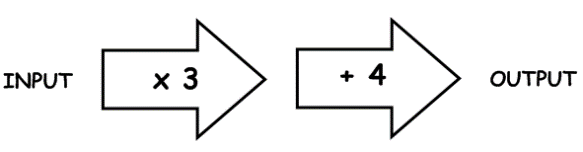 2. FunctionA relationship between two sets of values.‘For any input value, square the term, then multiply by 3, then subtract 5’.3. Function notationis the input value is the output value.Suppose the input value is The output value is 4. Inverse functionA function that performs the opposite process of the original function.1. Write the function as 2. Rearrange to make  the subject.3. Replace the with  and the with . Find the inverse.5. Composite functionA combination of two or more functions to create a new function. is the composite function that substitutes the function  into the function  means ‘do g first, then f’ means ‘do f first, then g’, What is ?What is ?